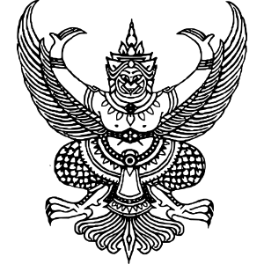 ประกาศมหาวิทยาลัยขอนแก่น(ฉบับที่       /๒๕๖๐)เรื่อง  รหัสสาขาวิชาในระบบรหัสวิชาคณะ.........................................-----------------------------	เพื่อให้การกำหนดระบบรหัสวิชาของคณะ................................... เป็นไปในแนวทางเดียวกันและสอดคล้องกับประกาศมหาวิทยาลัยขอนแก่น ฉบับที่ ๒๐๘๓/๒๕๕๙ ลงวันที่ ๙ ธันวาคม พ.ศ. ๒๕๕๙ เรื่อง การใช้ระบบรหัสวิชา ข้อ 5	 กำหนดให้ตัวเลขหลักที่ 1 และหลักที่ 2 แสดงรหัสสาขาวิชาหรือหลักสูตรในคณะ โดยให้คณะโดยความเห็นชอบของคณะกรรมการประจำคณะ เสนอมหาวิทยาลัยเพื่อออกเป็นประกาศมหาวิทยาลัย	อาศัยอำนาจตามความในมาตรา ๓๗ (๑) แห่งพระราชบัญญัติมหาขอนแก่น พ.ศ. ๒๕๕๘ กอปรกับคำสั่งมหาวิทยาลัยขอนแก่น ที่ ๑๒๒๑/๑๕๕๘ เรื่อง การมอบอำนาจให้รองอธิการบดีและผู้ช่วยอธิการบดีปฏิบัติราชการแทนอธิการบดี ข้อ ๓ (๑๗) และโดยความเห็นชอบของที่ประชุมคณะกรรมการประจำคณะ…………………………. คราวประชุมครั้งที่............./............... เมื่อวันที่ ............................................. จึงได้ออกประกาศรหัสสาขาวิชาในระบบรหัสวิชา ของคณะ.......................................ดังนี้	ข้อ ๑ ประกาศนี้เรียกว่า “ประกาศมหาวิทยาลัยขอนแก่น (ฉบับที่.........../...........) เรื่อง รหัสสาขาวิชาในระบบรหัสวิชาคณะ.........................................”	ข้อ ๒ ประกาศฉบับนี้ให้ใช้บังคับกับหลักสูตรใหม่ หลักสูตรปรับปรุง รายวิชาที่เปิดสอนใหม่ หรือรายวิชาที่เปลี่ยนแปลงใหม่ของคณะ............................................ตั้งแต่บัดนี้เป็นต้นไป	ข้อ ๓ รหัสวิชาของคณะ.................................ประกอบด้วยตัวอักษรภาษาอังกฤษ 2 ตัว ตามด้วยตัวเลขจำนวน ๖ หลัก ตัวเลขหลักที่ ๑ และหลักที่ ๒ แสดงรหัสสาขาวิชาหรือหลักสูตรในระบบรหัสวิชาคณะ.................... ดังนี้ตัวอย่างที่ 1 แบบเรียงลำดับตัวอย่างที่ 2 แบบช่วง	ข้อ 4  ให้คณบดีรักษาการตามประกาศนี้ กรณีมีปัญหาการปฏิบัติ หรือมีปัญหาการตีความ ให้คณบดี เป็นผู้วินิจฉัย สั่งการ และให้การวินิจฉัย สั่งการของคณบดีเป็นที่สุด			ประกาศ ณ วันที่         มกราคม พ.ศ. ๒๕๖๐อธิบายเป็นแผนภาพอักษรย่อคณะAA-ZZหลักที่ 1 และ 2 สาขาวิชา/หลักสูตรในคณะ อาจกำหนดแบบเรียงลำดับ หรือแบบช่วงก็ได้ เช่นแบบเรียงลำดับ00 สาขาวิชา...01 สาขาวิชา...02 สาขาวิชา...03 สาขาวิชา...04 สาขาวิชา...แบบจัดเป็นช่วง01-05 สาขาวิชา...06-10 สาขาวิชา...11-15 สาขาวิชา...16-20 สาขาวิชา...21-25 สาขาวิชา...(ข้อมูลอื่นที่คณะเสนอ เช่น หลักที่ 1 แสดงรหัสสาขาวิชา/หลักสูตร  (0-9)		เลข 1 สาขาวิชา...................	เลข 2 สาขาวิชา...................	เลข 3 สาขาวิชา……………….หลักที่ 2 แสดงประเภทของหลักสูตร (0-9) เช่น	เลข 1 หลักสูตรปกติ (ภาษาไทย)	เลข 2 หลักสูตรนานาชาติ	เลข 3 หลักสูตรในลักษณะอื่น ๆ เช่น หลักสูตรร่วม.............หรือ หลักที่ 2 แสดงระดับของหลักสูตร (1-9) เช่น	เลข 1-6 หลักสูตรระดับปริญญาตรี	เลข 7-8 หลักสูตรระดับปริญญาโท	เลข 9 หลักสูตรระดับปริญญาเอก)		หลักที่ 3 ระดับของวิชาระดับปริญญาตรี 1-6ระดับบัณฑิตศึกษา 7-9หลักที่ 4-6 ลำดับที่ของวิชา หรือวิชาทั่วไป ตามประกาศฯ ข้อ 7ลำดับที่สาขาวิชา/หลักสูตรรหัสวิชาระดับปริญญาตรีระดับปริญญาตรีระดับปริญญาตรี1.สาขาวิชา.....................AA  00x xxx2.สาขาวิชา.....................AA  01x xxxระดับปริญญาโทระดับปริญญาโทระดับปริญญาโท1.สาขาวิชา.....................AA  20x xxx2.สาขาวิชา.....................AA  21x xxxระดับปริญญาเอกระดับปริญญาเอกระดับปริญญาเอก1.สาขาวิชา.....................AA  30x xxx2.สาขาวิชา.....................AA  31x xxxลำดับที่สาขาวิชา/หลักสูตรรหัสวิชาระดับปริญญาตรีระดับปริญญาตรีระดับปริญญาตรี1.สาขาวิชา.....................AA  01-05x xxx2.สาขาวิชา.....................AA  06-10x xxxระดับปริญญาโทระดับปริญญาโทระดับปริญญาโท1.สาขาวิชา.....................AA  20-25x xxx2.สาขาวิชา.....................AA  26-30x xxxระดับปริญญาเอกระดับปริญญาเอกระดับปริญญาเอก1.สาขาวิชา.....................AA  30-35x xxx2.สาขาวิชา.....................AA  36-40x xxxอักษร1อักษร2123456